Расположение : Несвижский район, а/г Снов, ул. Ленина, 14График работы:вторник-воскресеньес 10-00 до 14-00с 15-00 до 19-00Выходной: понедельникСанитарный день: последняя  пятница месяца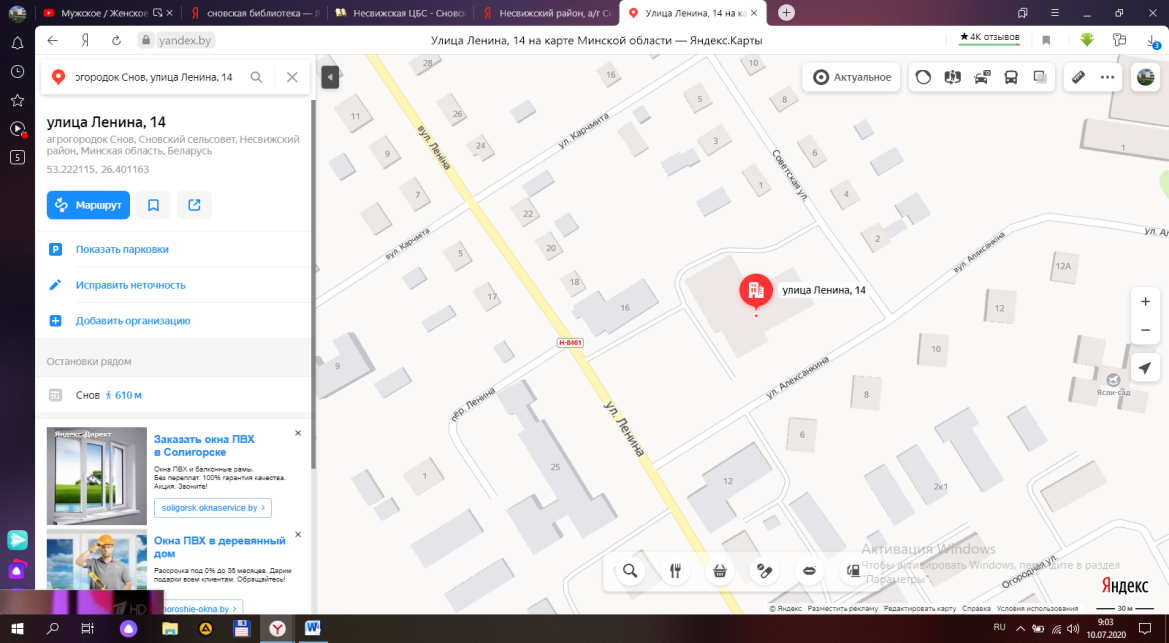 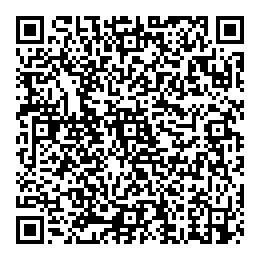 Обязательно расскажите ребенку историю создания библиотеки!Точкой отсчёта истории Сновской библиотеки считается 1946 год. Хотя сохранились сведения о том, что первые библиотеки организовывались в далёкие 20-е годы прошлого столетия. Существует выписка из приказа постановления Минского губернского ВРК за подписями председателя Червякова А.Г., члена ВРК В.Г.Кнорина о создании Несвижского уезда из волостей: Говезнянской, Ланской, Городейской, Грицковичской, Клецкой, Синявской, Сновской, Тимковичской.Во всех волостях уезда были организованы военные ревкомы, проводился учёт транспортных средств, выдавались пайки семьям красноармейцев, выдавались бесплатные детские обеды, открывались библиотеки. /Газета «Звезда»,№ 46, 30. 09. 1920. Административно-территориальное устройство БССР. Справочник./ Затем в результате исторического соглашения Западная Беларусь отошла к Польше. Есть сведения о том, что в те годы в Снове был клуб, так называемый «Дом людовы». Возможно при нём была библиотека, но сведений об этом не сохранилось.Итак, история нашей библиотеки начинается в 1946 году. В нелёгкие послевоенные годы государство находит время и средства, чтобы открывать библиотеки.Сегодня в Сновской сельской библиотеке работает 2 специалиста: Гребенко Зинаида Павловна, заведующая филиалом и Миклашевич Алла Антоновна, библиотекарь І категории     Миклашевич Алла Антоновна            Гребенко Зинаида Павловна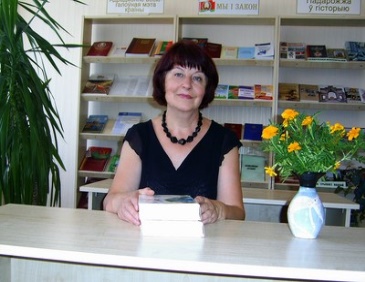 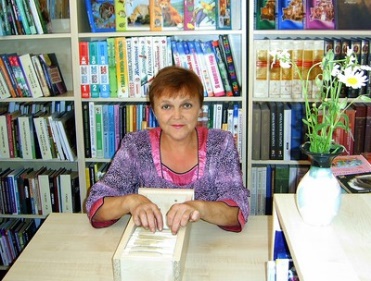 ФОТОЭКСКУРСИЯ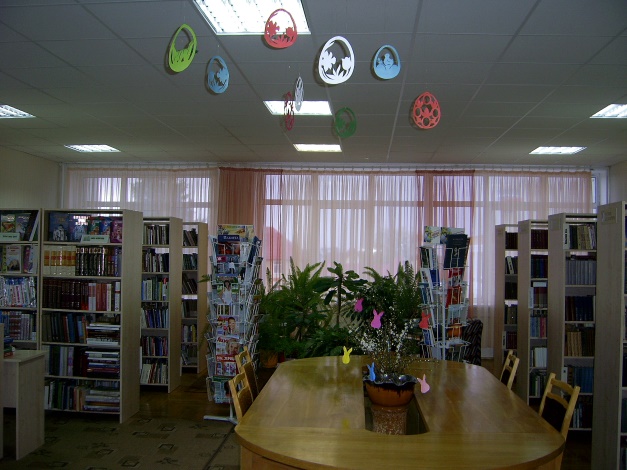 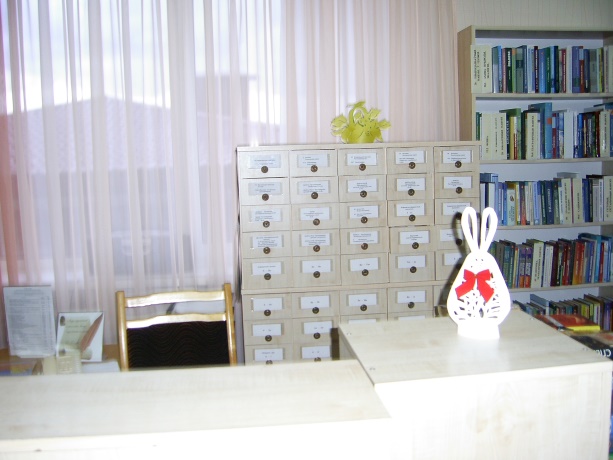 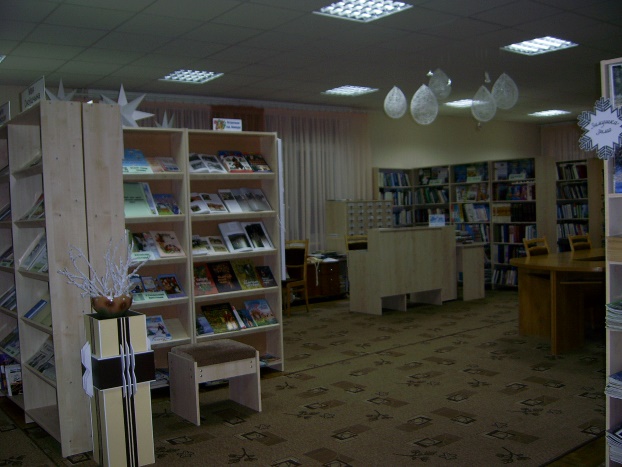 Советуем почитать детямСказки стимулируют воображение ,развивают память. Сказочные сюжеты дети зачастую примеряют к себе.Педагоги советуют начинать со сказок с самыми простыми сюжетами: «Колобок», «Репка», «Курочка Ряба», «Теремок». Постепенно переходить к более сложным сказкам братьев Гримм, Г.Х.Андерсена, Ш.Перро.Детей привлекает в сказках  ритмичность, повторы.Например: «Катится Колобок, катится», «Тянет- потянет, вытянуть не может»... Детишки тут же включаются в игру.  В сказках есть истории, которые обогащают речь ребёнка.А возьмите   поэтическое творчество Самуила Маршака, Агнии Барто, Сергея Михалкова, того же Корнея Чуковского.Эти авторы умеют говорить с малышами ненавязчиво, с юмором, ярко и образно.  Их стихи не нужно специально учить -  они сами просятся на язык.Посмотрите, сколько лет прошло с момента их написания, а ничего лучшего не придумано!..Сказки и стихи можно не только читать. С их помощью можно играть. Например, в тот же кукольный театр. Простые куклы можно купить  или сделать самостоятельно.  В ширму можно превратить всё, что угодно: спинку дивана, стула и т.д. Ваши старания будут не напрасны. Увидите: радости ребёнка не будет предела! Вы хотите быть духовно близкими со своими детьми? Так вот, как говорят психологи, именно совместное чтение, как ничто другое, этому способствует.В общем, уважаемые родители, дедушки и бабушки !Не пытайтесь быть суперсовременными, умиляясь, глядя на своё чадо, сидящее у компьютера… Возьмите  старую добрую книжку и  пусть долгими осенними  или  зимними  вечерами  именно она  объединяет взрослых и детей.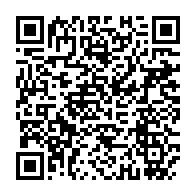 Уважаемые родители при посещении библиотеки обязательно напомните детям правила обращения с книгой и правила поведения в библиотеке!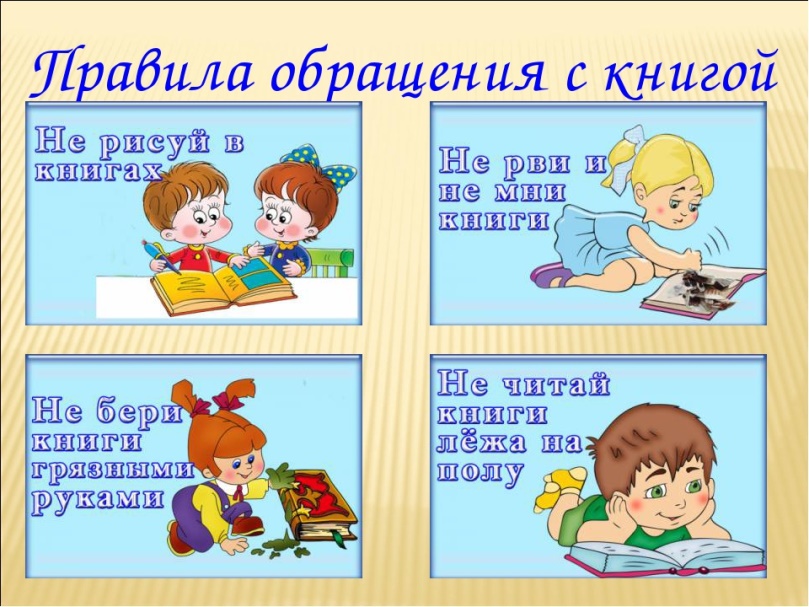 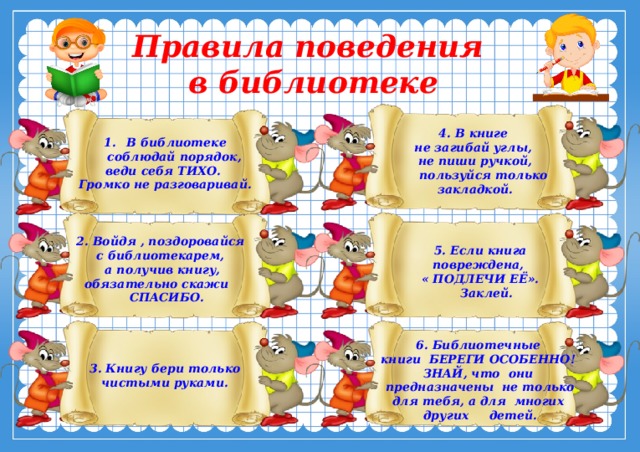 Маршрут «Сновская сельская библиотека»Адрес библиотеки:  Несвижский район, а/г Снов, ул. Ленина, 14График работы:вторник-воскресеньес 10-00 до 14-00с 15-00 до 19-00Выходной: понедельникСанитарный день: последняя  пятница месяцаВас обслуживают: Гребенко Зинаида Павловна и Миклашевич Алла АнтоновнаЦель посещения маршрута: расширить кругозор детей, заинтересовать миром книг, приобщать к чтению.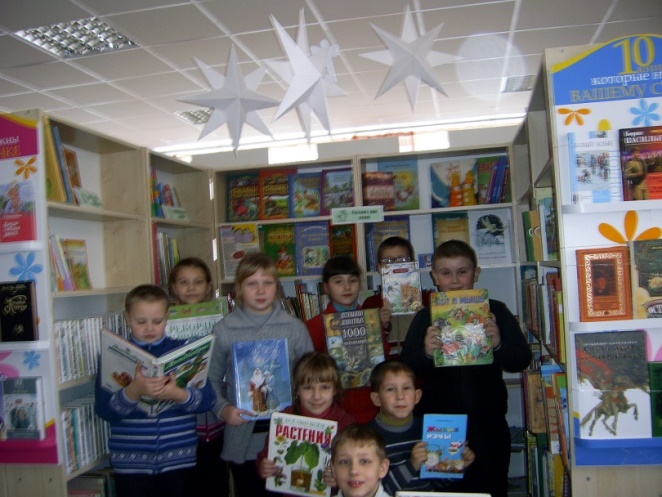 